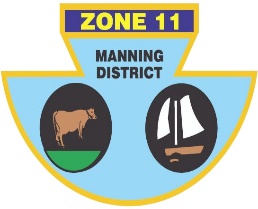                                          PO Box 358 , Taree 2430 Phone 0458 047 848 ABN: 21 505 810 214OPEN INTER-ZONE SIDES CHAMPIONSHIPCongratulations to the following players who have been selected to represent Zone 11 in the Open side at the Inter-Zone Sides Championship to be held at Maitland City and Lorn Park Bowling Clubs on Saturday 27th May to Monday 29th May 2023. MANAGER: TBARESERVES (IN NO PARTICULAR ORDER):  Michael CHISLETT (H), Greg HARRISON (TB)Zone 11 will be playing at Lorn Park against zones 16, 13 and 3. Play commences at 8.30 on Saturday 27 May.Accommodation has been booked at the Old Maitland Inn, 279 New England Highway Rutherford. Further details regarding the event will be provided to selected players once they become available.IF YOU ARE UNAVAILABLE, PLEASE CONTACT ERROL RUPRECHT ASAP ON 0424 371 429Errol RuprechtChairman of SelectorsLEADPeter CASSAR (H)Heath MCGUIRE (F)Matt PEARCE (H)SECONDAsh BRYMER (TB)Daniel JESSOP (TB)Jason CASSIDY (G)THIRDJason AURISCH (TB)Keeden McGUIRE (F)Dominic RILEY (F)SKIPShannon WHITE (F)Clinton DOUST (F)Martin GOSPER (F)